Дидактическая игра «САД-ОГОРОД»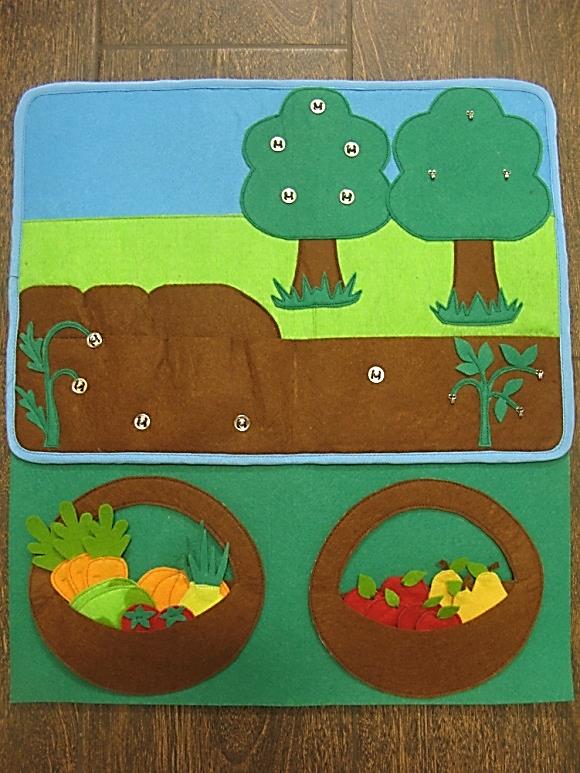 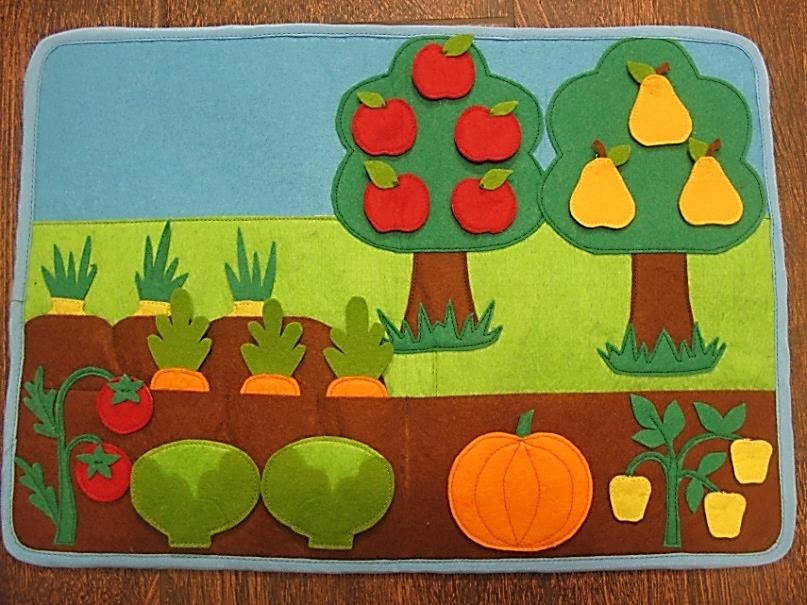 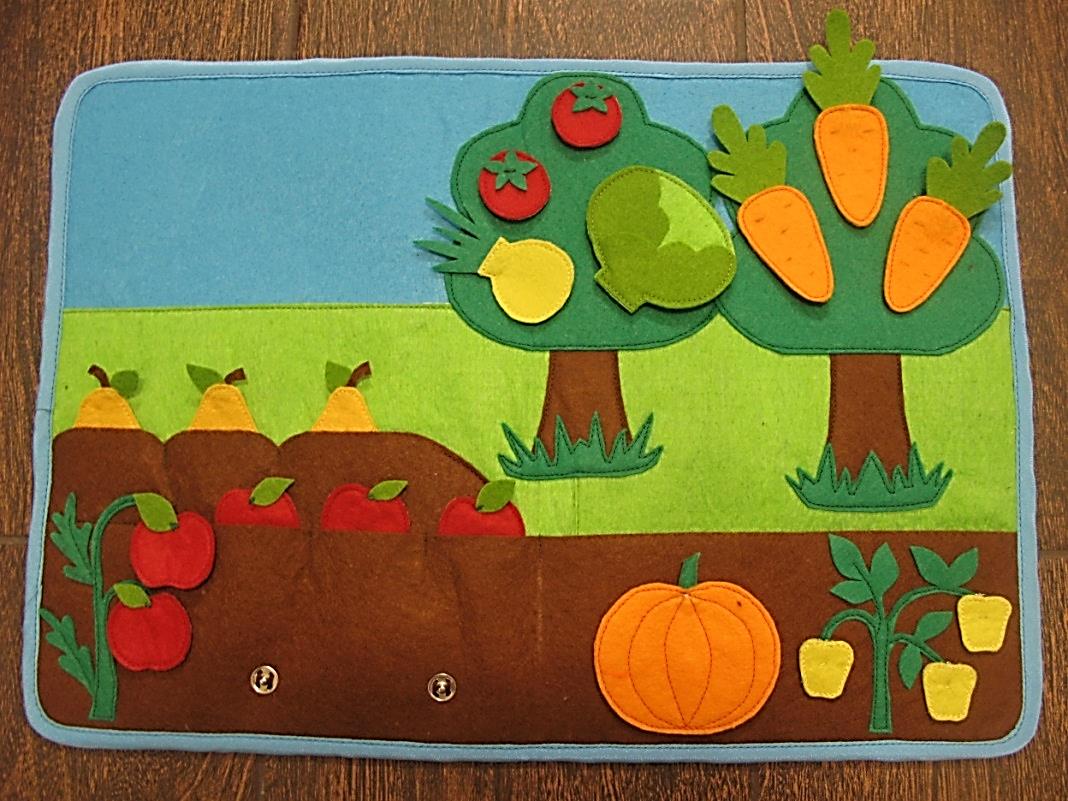 Варианты игр1 вариант «Сад-огород»Цель: развитие тактильной чувствительности, мелкой моторики; дифференциация по обобщающим понятиям (фрукты, овощи).Ход игры.Ребенок «собирает урожай», раскладывая фрукты и овощи в разные корзинки.2 вариант «Вкусный сок»Цель: образование относительных прилагательных.Ход игры.Ребенок называет сначала фрукт или овощ, а далее проговаривает, как называется сок из данного плода.3 вариант «Четвертый лишний»Цель: развитие мышления и внимания, умения классифицировать предметы по одному признаку.Ход игры.Педагог раскладывает перед ребенком четыре плода. Ребенок выделяет лишний предмет и объясняет свой выбор.4 вариант «Исправь ошибку»Цель: развитие связной речи; внимания, памяти, логического мышления.Ход игры.Педагог заранее меняет местами в «саду и огороде» фрукты и овощи, предлагает ребенку исправить ошибки и объяснить свое решение.